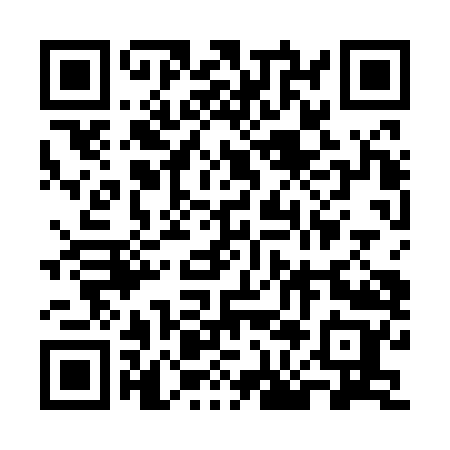 Prayer times for Paoua, Central African RepublicWed 1 May 2024 - Fri 31 May 2024High Latitude Method: NonePrayer Calculation Method: Muslim World LeagueAsar Calculation Method: ShafiPrayer times provided by https://www.salahtimes.comDateDayFajrSunriseDhuhrAsrMaghribIsha1Wed4:285:4011:513:086:037:112Thu4:275:4011:513:086:037:113Fri4:275:3911:513:096:037:114Sat4:265:3911:513:096:037:125Sun4:265:3911:513:096:037:126Mon4:265:3911:513:106:037:127Tue4:255:3811:513:106:037:128Wed4:255:3811:513:106:037:129Thu4:255:3811:513:116:037:1310Fri4:245:3811:513:116:047:1311Sat4:245:3811:513:116:047:1312Sun4:245:3711:513:126:047:1313Mon4:245:3711:513:126:047:1414Tue4:235:3711:513:126:047:1415Wed4:235:3711:513:136:047:1416Thu4:235:3711:513:136:047:1417Fri4:235:3711:513:136:057:1518Sat4:225:3711:513:146:057:1519Sun4:225:3711:513:146:057:1520Mon4:225:3711:513:146:057:1521Tue4:225:3711:513:156:057:1622Wed4:225:3611:513:156:067:1623Thu4:215:3611:513:156:067:1624Fri4:215:3611:513:166:067:1725Sat4:215:3611:513:166:067:1726Sun4:215:3611:513:166:067:1727Mon4:215:3611:513:176:077:1828Tue4:215:3611:523:176:077:1829Wed4:215:3611:523:176:077:1830Thu4:215:3711:523:186:077:1931Fri4:215:3711:523:186:087:19